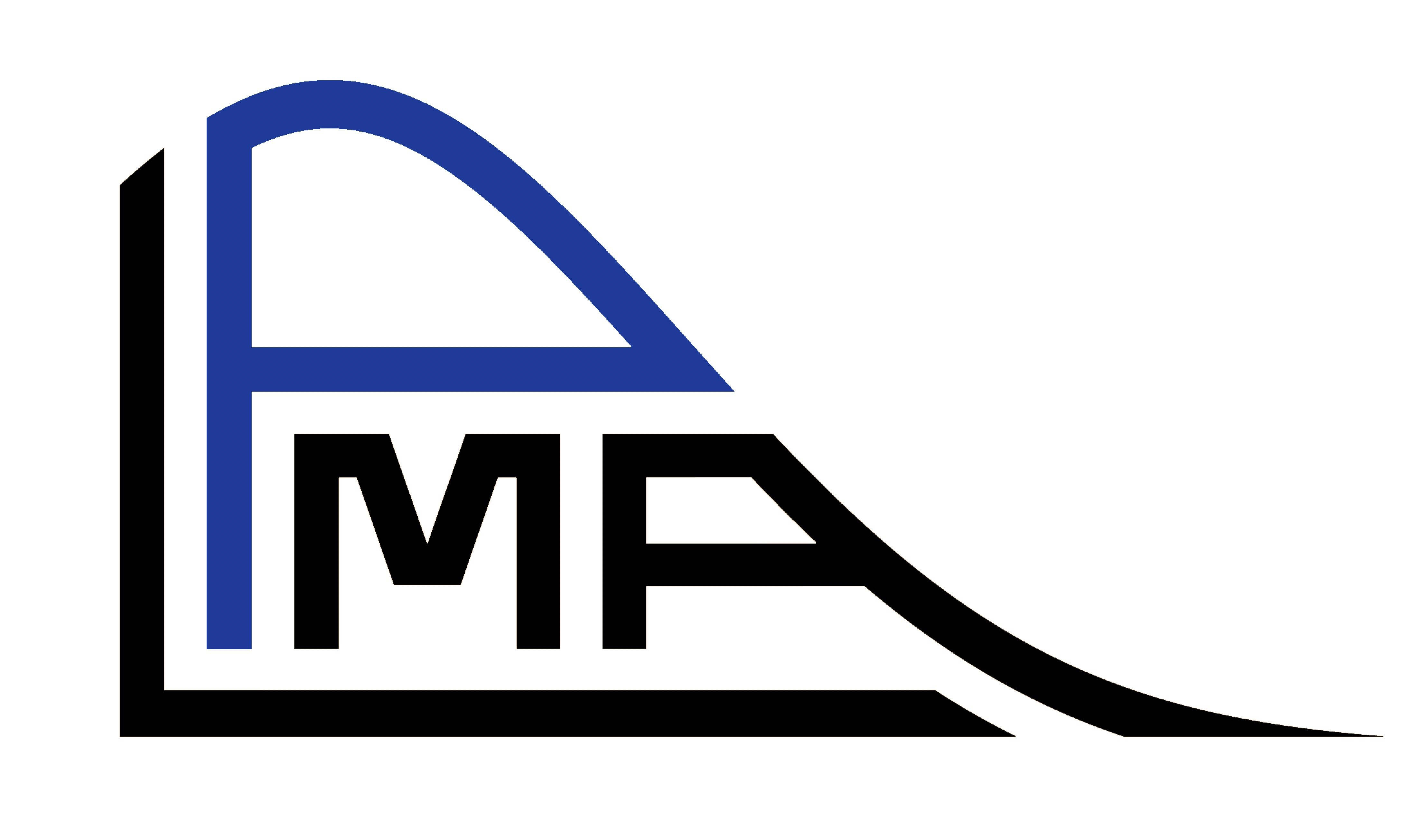 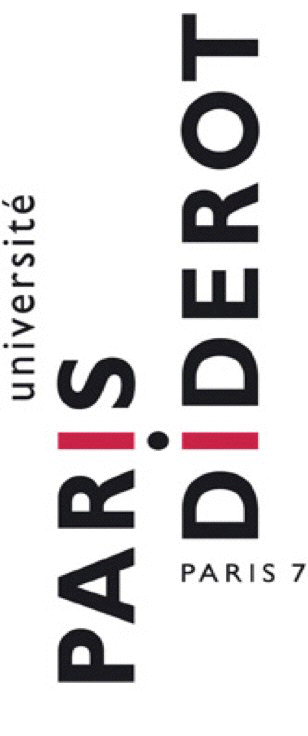 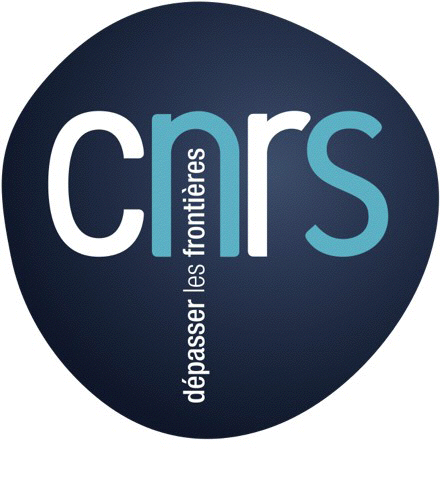 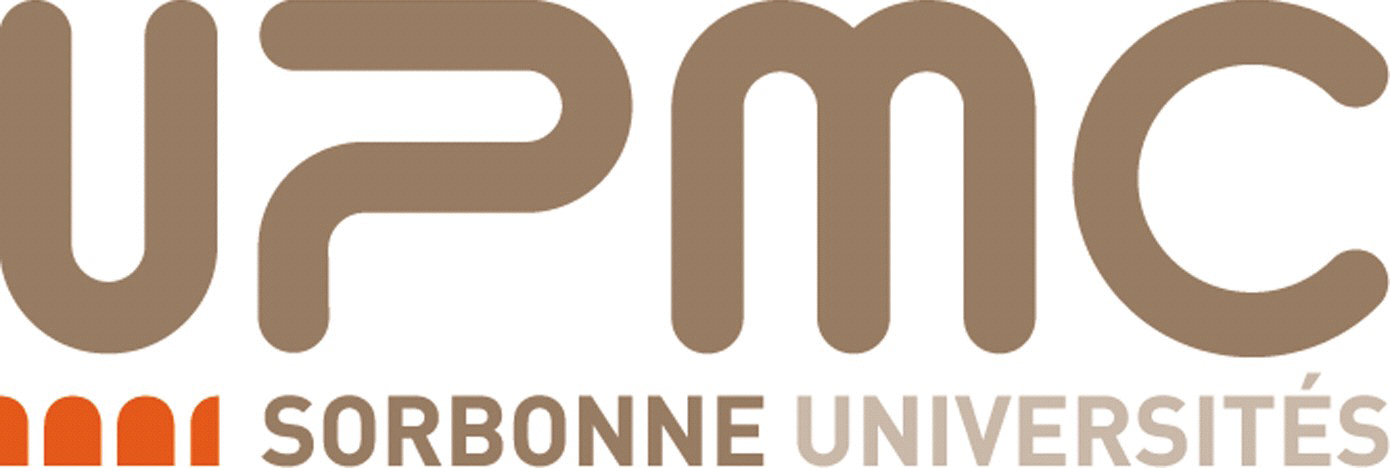 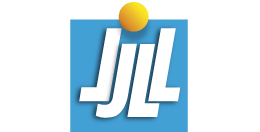 Fiche mission à remettre dûment complétée et signée10 jours avant le départ pour la France, et 3 semaines avant le départ pour l’étranger  AVEC FRAIS							SANS FRAIS *RESERVE A L’ADMINISTRATIONORIGINE DES CREDITS : 		LE MISSIONNAIRERENSEIGNEMENTS GENERAUX SUR LA MISSIONMotif précis (sans sigle et joindre obligatoirement un programme ou une invitation)LIEUX - ETAPESL’ALLER (1) :     - Zone de déplacement   De 	A 	 - Dates de l’aller : 	 - Heures de départ : 	 - Heures d’arrivée : 	LE RETOUR (2) : - Zone de déplacement   De 	A	 - Dates de retour : 	 - Heures de départ : 	 - Heures d’arrivée : 	MODE DE TRANSPORT (3): 	PRIX DU BILLET : Aller :					Retour :MONTANT DE L’INSCRIPTION :  Colloque		En Euros : FRAIS ANNEXES : Métro, RER, bus et autres : 	NUITEES : Nombre :  	REPAS : Nombre de repas pris à l’extérieur :	 Repas gratuits : 	LE VEHICULE PERSONNEL (à titre exceptionnel)Joindre obligatoirement une photocopie de la carte grise et de l’attestation d’assurance à la transmission du dossier* Pour OM Sans frais remplir (1), (2), (3).Monsieur Madame Nom  : Prénom  : Statut : N N° d’immatriculation : Puissance du véhicule : 